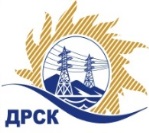 Акционерное Общество«Дальневосточная распределительная сетевая  компания»ПРОТОКОЛ ПЕРЕТОРЖКИСпособ и предмет закупки: Открытый запрос предложений на право заключения Договора на выполнение работ: Реконструкция ПС 110 кВ Игнатьево, филиал "АЭС".Плановая стоимость закупки:  8 000 000,00 рублей без учета НДС (9 440 000,00 руб. с учетом НДС).Закупка 264 р. 2.2.1 ГКПЗ 2017ПРИСУТСТВОВАЛИ: члены постоянно действующей Закупочной комиссии 2-го уровня АО «ДРСК». ВОПРОСЫ ЗАСЕДАНИЯ ЗАКУПОЧНОЙ КОМИССИИ:В адрес Организатора закупки поступила 1 (одна) заявка на участие в  процедуре переторжки на участие в переторжке, конверты с которыми были размещены в электронном виде на Торговой площадке Системы B2B-ESV.Вскрытие конвертов было осуществлено в электронном сейфе Организатора закупки на Торговой площадке Системы B2B-ESV автоматически.Дата и время начала процедуры вскрытия конвертов с заявками на участие в переторжке: на Торговой площадке Системы B2B-ESV  в 15:00 часов благовещенского времени 23.03.2017 г Место проведения процедуры вскрытия конвертов с заявками на участие в процедуре переторжки: Торговая площадка Системы B2B-ESVОтветственный секретарь Закупочной комиссии 2 уровня  АО «ДРСК»                       			     М.Г. ЕлисееваКоврижкина Е.Ю.Тел. 397208№ 267/УТПиР-Пг. Благовещенск23 марта  2017 г.№п/пНаименование Участника закупки и место нахожденияЦена заявки до переторжки, руб. без НДС.Цена заявки после переторжки без НДС, руб.1ООО «ФСК «Энергосоюз»г. Благовещенск ул. Нагорная, 19 а/я 188 000 000,008 000 000,002ООО «ЭК «Светотехника»г. Благовещенск, ул. Артиллерийская, д. 1168 000 000,007 962 896,003ООО «НПО «Сибэлектрощит»г. Омск, пр-т Мира, 698 000 000,008 000 000,004АО «Гидроэлектромонтаж»г. Благовещенск ул. Пионерская, 2048 000 000,008 000 000,00